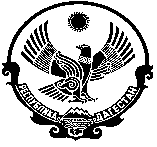 РЕСПУБЛИКА ДАГЕСТАНМУНИЦИПАЛЬНОЕ КАЗЕННОЕ ОБЩЕОБРАЗОВАТЕЛЬНОЕ УЧРЕЖДЕНИЕ «МАЛОКОЗЫРЕВСКАЯ ОСНОВНАЯ ОБЩЕОБРАЗОВАТЕЛЬНАЯ ШКОЛА» КИЗЛЯРСКОГО РАЙОНА368810 с. Малая Козыревка, ул. Ленина 1				m-kou @mail.ru «____»____________  2018 г.	                                            					№ __ Утверждаю Директор школы______________/Нухбегов К.Н../Перечень учебников, по которым организовано обучение                                                       в 2018-2019 учебном годуНачальное общее образование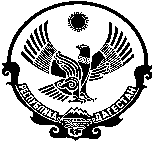 РЕСПУБЛИКА ДАГЕСТАНМУНИЦИПАЛЬНОЕ КАЗЕННОЕ ОБЩЕОБРАЗОВАТЕЛЬНОЕ УЧРЕЖДЕНИЕ «МАЛОКОЗЫРЕВСКАЯ ОСНОВНАЯ ОБЩЕОБРАЗОВАТЕЛЬНАЯ ШКОЛА» КИЗЛЯРСКОГО РАЙОНА368810 с. Малая Козыревка, ул. Ленина 1				m-kou @mail.ru «____»____________  2018 г.	                                            					№ __ Утверждаю Директор школы______________/Нухбегов К.Н../Перечень учебников, по которым организовано обучение                                                       в 2018-2019 учебном годуОсновное общее образованиеПриложение  1 к приказу № 41/4от 22.05.2018Начальное общее образованиеОсновное общее образование1 класс УМК «Школа России»1 класс УМК «Школа России»1 класс УМК «Школа России»1 класс УМК «Школа России»№предметназвание учебникаавтор издательство, год издания1литературное чтениеАзбука,2 частиЛитературное чтение  2  частиГорецкий В.Г.,  Кирюшин В.А., Виноградская Л.А.  и др.Климанова Л.Ф., Горецкий В.Г., Голованова М.В. и др.«Просвещение»,2017г.2русский языкРусский языкКанакина В.П., Горецкий В.Г.«Просвещение»,2017г.3математикаМатематика              2 частиМоро М.И., Степанова С.В.,             Волкова С.И.«Просвещение»,2017г.4окружающий мирОкружающий мир  2 частиПлешаков А.А.«Просвещение»,2017г.5музыкаМузыкаКритская Е.Д., Сергеева Г.П., Шмагина Т.С.«Просвещение»,2017г.6изобразительное искусствоИзобразительное искусствоНеменская Л.А./Под ред. Неменского Б.М.  «Просвещение»,2017г.7технологияТехнологияРоговцева Н.И., Богданова Н.В., Фрейтаг И.П.«Просвещение»,2017г.8физическая культураФизическая культура 1-4 классЛях В.И.«Просвещение»,2017г.9родной язык (аварский)«Авар калам»  Автор: Гамзатов А.Г.   Махачкала. НИИ. Педагогики 2015г10Дагестанская литератураЛитература народов Дагестана 1-4 классГашаров Г.Г., Хайбуллаева Х.М., Махачкала. НИИ. Педагогики 2015г2 класс УМК «Школа России»2 класс УМК «Школа России»2 класс УМК «Школа России»2 класс УМК «Школа России»2 класс УМК «Школа России»11литературное чтениеЛитературное чтение  2  частиКлиманова Л.Ф., Горецкий В.Г., Голованова М.В. и др.«Просвещение»,2017г.12русский языкРусский язык 2 частиКлиманова Л.Ф., Горецкий В.Г., Голованова М.В.Виноградская Л.А..«Просвещение»,2017г.13математикаМатематика              2 частиМоро М.И., Степанова С.В.,             Волкова С.И.«Просвещение»,2017г.14окружающий мирОкружающий мир  2 частиПлешаков А.А.«Просвещение»,2017г.15музыкаМузыкаКритская Е.Д., Сергеева Г.П., Шмагина Т.С.«Просвещение»,2017г.16изобразительное искусствоИзобразительное искусствоНеменская Л.А./Под ред. Неменского Б.М.  «Просвещение»,2017г.17технологияТехнологияРоговцева Н. И., Богданова Н. В., Добромыслова Н. В.«Просвещение»,2017г.18физическая культураФизическая культура 1-4 классЛях В.И.«Просвещение»,2012г.19английский языкАнглийский язык 2 частиАфанасьева О.В., Михеева И.В.«ДРОФА»,2017г.20родной язык (аварский)Учебник «Авар калам» -2 класс. изд.Автор: Гамзатов А.Г.Махачкала. НИИ. Педагогики 2015г21Дагестанская литератураЛитература народов Дагестана 1-4 классГашаров Г.Г., Хайбуллаева Х.М., Махачкала. НИИ. Педагогики 2015г3 класс УМК «Школа России»3 класс УМК «Школа России»3 класс УМК «Школа России»3 класс УМК «Школа России»3 класс УМК «Школа России»21литературное чтениеЛитературное чтение  2  частиКлиманова Л.Ф., Горецкий В.Г., Голованова М.В. и др.«Просвещение»,2017г.22русский языкРусский язык 2 частиКлиманова Л.Ф., Горецкий В.Г., Голованова М.В.               Виноградская Л.А..«Просвещение»,2017г.23математикаМатематика              2 частиМоро М.И., Степанова С.В.,             Волкова С.И.«Просвещение»,2017г.24окружающий мирОкружающий мир  2 частиПлешаков А.А.«Просвещение»,2017г25музыкаМузыкаКритская Е.Д., Сергеева Г.П., Шмагина Т.С.«Просвещение»,2017г26изобразительное искусствоИзобразительное искусствоНеменская Л.А./Под ред. Неменского Б.М.  «Просвещение»,2017г27технологияТехнологияРоговцева Н. И., Богданова Н. В., Добромыслова Н. В.«Просвещение»,2017г.27физическая культураФизическая культура 1-4 классЛях В.И.«Просвещение»,2017г.28английский языкАнглийский язык 2 частиАфанасьева О.В., Михеева И.В.«ДРОФА»,2017г.29родной язык (аварский)Учебник «Авар калам» (чтение)-3класс.Вакилов Х.С.Махачкала. НИИ. Педагогики 2015г30родной язык (аварский)Учебник «Авар мацΙ» (грамматика) -3классВакиловХ.С.Махачкала. НИИ. Педагогики 2015г31Дагестанская литератураЛитература народов Дагестана 1-4 классГашаров Г.Г., Хайбуллаева Х.М., Махачкала. НИИ. Педагогики 2015г4 класс УМК «Школа России»4 класс УМК «Школа России»4 класс УМК «Школа России»4 класс УМК «Школа России»4 класс УМК «Школа России»32литературное чтениеЛитературное чтение  2  частиКлиманова Л.Ф., Горецкий В.Г., Голованова М.В. и др.«Просвещение»,2017г.32русский языкРусский язык 2 частиКлиманова Л.Ф., Горецкий В.Г., Голованова М.В.               Виноградская Л.А..«Просвещение»,2017г.34математикаМатематика              2 частиМоро М.И., Степанова С.В.,             Волкова С.И.«Просвещение»,2017г.35окружающий мирОкружающий мир  2 частиПлешаков А.А.«Просвещение»,2017г.37музыкаМузыкаКритская Е.Д., Сергеева Г.П., Шмагина Т.С.«Просвещение»,2017г.38изобразительное искусствоИзобразительное искусствоНеменская Л.А./Под ред. Неменского Б.М.  «Просвещение»,2017г.технологияТехнологияРоговцева Н. И., Богданова Н. В., Добромыслова Н. В.«Просвещение»,2017г.39физическая культураФизическая культура 1-4 классЛях В.И.«Просвещение»,2012г.40английский языкАнглийский язык 2 частиАфанасьева О.В., Михеева И.В.«ДРОФА»,2017г.41ОРКСЭ модуль «Светская этика»Основы  светской этики 4 класс. Шемшурина А. ИМ. Просвещение 2017г.42ОРКСЭ модуль «Основы исламской культуры»Основы исламской культуры 4 классЛатышина Д.И.,   Муртазин М.Ф. М. Просвещение 2017г.43Культура и традиции народов ДагестанаКультура и традиции народов Дагестана                                           Мирзоев Ш.А.  Махачкала. НИИ. Педагогики 2015г44родной язык (аварский)Учебник «Авар калам» (чтение) -4 класс.автор: Алиханов С.З.Махачкала. НИИ. Педагогики 2015г45родной язык (аварский)Учебник «Авар мацΙ» (грамматика) -4 классавтор: Алиханов С.ЗМахачкала. НИИ. Педагогики 2015г46Дагестанская литератураЛитература народов Дагестана 1-4 классГашаров Г.Г., Хайбуллаева Х.М., Махачкала. НИИ. Педагогики 2015г47родной язык (аварский)Учебник «Авар калам» (чтение) -4 класс.автор: Алиханов С.З.Махачкала. НИИ. Педагогики 2005г5 класс  5 класс  5 класс  5 класс  №предметназвание учебникаавтор издательство, год издания1Русский языкРусский язык                 2 частиЛадыженская Т.А, Баранов М.Т., Тростенцова Л.А. и др.                        М. Просвещение, 2014 г. и др.2Русская литератураЛитература                     2 частиКоровина В.Я., Журавлев В.П.,                               Коровин В.И. М., Просвещение, 2014г. и др..3МатематикаМатематика            Дорофеев Г. В., Шарыгин Д. И., Суворова С. Б. и др. / Под ред. Дорофеева Г. В., Шарыгина И. Ф.М., Просвещение, 2018г. и др..4Английский языкАнглийский язык."Rainbow English". 5 кл. в 2-х частяхАфанасьева О.В. Михеева И.В.,  Баранова К.М,Дрофа, 2015г5История История. История Древнего мираВигасин А.А., Годер Г.И., Свенцицкая И.С..М., Просвещение, 2015 г.,6БиологияБиология. Введение в биологиюПлешаков А.А., Сонин Н.И.Дрофа, 2016 г.7ГеографияГеография. Введение в географиюДомагацких Е.М., Введенский Э.Л. Плешаков А.А.Русское слово 2015г.8ОбществознаниеОбществознаниеБоголюбовЛ.Н., Виноградов Н.Ф., Городецкая Н.И., и др. под ред. Боголюбова Л.Н., Ивановой Л.Ф.М.Просвещение, 2016г.9Аварский языкАвар мацΙ (грамматика) Муртузалиев М.М. и др.Махачкала. НИИ. Педагогики 2015г и др.10Аварская литератураАвар калам»           (чтение) Муртузалиев М.М. и др.Махачкала. НИИ. Педагогики 2015г и др.11Основы безопасности жизнедеятельностиОсновы безопасности жизнедеятельностиСмирнов А.Т., Хренников Б.О. /Под ред. Смирнова А.Т. Дрофа, 2014г12Технология (м)Технология. Индустриальные технологии                    под ред. Симоненко В.Д.. ВЕНТА-ГРАФ, 2014г13Технология (д)Технология. Обслуживающий трудпод ред. Симоненко В.Д.ВЕНТА-ГРАФ, 2014г.14МузыкаМузыкаСергеева Г.П.,  Критская Е.Д.М.Просвещение 201415ИЗОИЗОГорячева Н.А., Островского О.Б., под. ред. Неменского Б.М.М., Просвещение, 2015 г.,16Физическая культураФизическая культураВиленский М.Я., Туревский И.М.,Торочкова Т.Ю. под ред. Виленского М.Я.М., Просвещение, 2015 г.,17Дагестанская литератураЛитература народов Дагестана учебник-хрестоматия Гашаров Г.Г., Хайбуллаева Х.М., изд:  НИИ. Педагогики 2015г.6 класс 6 класс 6 класс 6 класс 6 класс 1Русский языкРусский язык в 2-х частяхЛадыженская Т.А, Баранов М.Т., Тростенцова Л.А. и др.М.Просвещение, 2016г.2Русская литератураЛитература в 2-х частяхКоровина В.Я., Журавлев В.П., Коровин В.И.М.Просвещение, 2016г.3МатематикаМатематика            Дорофеев Г. В., Шарыгин Д. И., Суворова С. Б. и др. / Под ред. Дорофеева Г. В., Шарыгина И. Ф.М., Просвещение, 2018г. и др..4ГеографияГеографияДомогацких Е.М.,                       Алексеевский Н.И.Русское слово,            20165ОбществознаниеОбществознаниеВиноградова Н. Ф., Городецкая Н. И., Иванова Л. Ф. и др./ Под ред. Боголюбова Л. Н., Ивановой Л. Ф.М.Просвещение, 2016г.6БиологияБиология. 6 кл. Живой организм.Сонин Н.И., Сонина В.И.Дрофа, 2016г.7ИсторияВсеобщая история. История Средних веков. Агибалова Е.В., Донской Г.М.М.Просвещение, 2017г.8История РоссииИстория России                            в 2-частяхАрсентьев Н. М., Данилов А. А., Стефанович П. С. и др./ Под ред. Торкунова А. В.М.Просвещение,  20169Английский языкАнглийский язык."Rainbow English". 6 кл. в 2-х частяхАфанасьева О.В. Михеева И.В.,  Баранова К.М,Дрофа, 2015-2017г10ТехнологияТехнология. Технология ведения дома 6 класс Тищенко А.Т., Симоненко В.Д.издательский центр ВЕНТАНА_ГРАФ, 2014г.11ТехнологияТехнология. Индустриальные технологии 6 классСиницина Н.В., Симоненко В.Д.издательский центр ВЕНТАНА_ГРАФ, 2016г.12ОБЖОсновы безопасности жизнедеятельности Смирнов А.Т., Хренников Б.О., под ред. Смирнова А.Т.М.Просвещение, 2016г.13Аварский языкАвар мацΙ (грамматика) Муртузалиев М.М. и др.Махачкала. НИИ. Педагогики 2015г14Аварская литератураАвар калам»           (чтение) Муртузалиев М.М. и др.Махачкала. НИИ. Педагогики 2015г15Дагестанская литератураЛитература народов Дагестана учебник-хрестоматияГашаров  Г.Г., Хайбуллаева Х.М., Махачкала. НИИ. Педагогики 2015г7 класс 7 класс 7 класс 7 класс 7 класс 1Русский языкРусский язык Ладыженская Т.А, Баранов М.Т., Тростенцова Л.А. и др.М.Просвещение, 2015-2017г.2Русская литератураЛитература в 2-х частяхКоровина В.Я., Журавлев В.П., Коровин В.И.М.Просвещение, 2015-2017г..3Английский языкАнглийский язык."Rainbow English". 7 кл. в 2-х частяхАфанасьева О.В. Михеева И.В.,  Баранова К.М,Дрофа, 2015-2017г4История ОтечестваИстория отечества в 2-х частяхАрсентьев Н. М., Данилов А. А., Курукин И. В. и др./ Под ред. Торкунова А. В. Просвещение,          2015-2017г.5ИсторияВсеобщая история. История Нового времени. 1500-1800. Юдовская А.Я., Баранов П.А., Ванюшкина Л.М.Просвещение,       2015-2017г.6ОбществознаниеОбществознаниеБоголюбов Л.Н.,Виноградов Н.Ф., Городецкая Н.И., и др. под ред. Боголюбова Л.Н., Ивановой Л.Ф.М.Просвещение, 2014г.7ГеографияГеография  В 2 -х частяхДомогацких Е.М., Алексеевский Н.И.Русское слово,              2015-2017г.8АлгебраАлгебра 7Макарычев Ю.Н.,Миндюк Н.Г., Нешков К.И. и др. под ред. Теляковского С.А.М.Просвещение, 2015-2017г.9ГеометрияГеометрия 7-9Атанасян Л.С., Бутузов В.Ф.,                          Кадомцев С.Б.М.Просвещение, 2015-2017г.10ФизикаФизикаПерышкин А.В.Дрофа, 2015-2017г.11БиологияБиология. Бактерии, грибы, растения. 7 класс. (Синий).Сонин Н.И.,  Захаров В.Б.Дрофа, 2015-2017г.12ХимияХимия. Вводный курсГабриелян О.С., Остроумов И.Г., Ахлебинин А.К.Дрофа, 2017г.13ТехнологияТехнология. Технология ведения дома 7 класс Синица Н.В., Симоненко В.Д.издательский центр ВЕНТАНА_ГРАФ, 2015-2017г.14ТехнологияТехнология. Индустриальные технологии 7 классТищенко А.Т., Симоненко В.Д..издательский центр ВЕНТАНА_ГРАФ, 2015-2017г.15Аварский языкАвар мацΙ (грамматика) Муртузалиев М.М. и др.Махачкала. НИИ. Педагогики 2014г16Аварская литератураАвар калам»           (чтение) Муртузалиев М.М. и др.Махачкала. НИИ. Педагогики 2014г17Дагестанская литератураЛитература народов Дагестана учебник-хрестоматияКельбеханов Р.М.Махачкала. НИИ. Педагогики 2014г8 класс 8 класс 8 класс 8 класс 8 класс 1Русский языкРусский язык Ладыженская Т.А, Баранов М.Т., Тростенцова Л.А. и др.М.Просвещение, 2015-2017г.2Русская литератураЛитература в 2-х частяхКоровина В.Я., Журавлев В.П., Коровин В.И.М.Просвещение, 2015-2017г.3Английский языкАнглийский язык."Rainbow English". 8 кл. в 2-х частяхАфанасьева О.В. Михеева И.В.,  Баранова К.М,Дрофа, 2015-2017г4История ОтечестваИстория отечества в 2-х частяхАрсентьев Н. М., Данилов А. А., Курукин И. В. и др./ Под ред. Торкунова А. В. Просвещение,          2015-2017г.5ИсторияВсеобщая история. История Нового времени. 1800-1900.Юдовская А.Я., Баранов П.А., Ванюшкина Л.М.Просвещение,       2015-2017г.6ОбществознаниеОбществознаниеБоголюбов Л.Н.,Виноградов Н.Ф., Городецкая Н.И., и др. под ред. Боголюбова Л.Н., Ивановой Л.Ф.М.Просвещение, 2015- 2017г.7АлгебраАлгебра 8Макарычев Ю.Н., Миндюк Н.Г., Нешков К.И. и др. под ред. Теляковского С.А.М.Просвещение, 2015-2017г.8ГеометрияГеометрия 7-9Атанасян Л.С., Бутузов В.Ф.,                          Кадомцев С.Б.М.Просвещение    2015-2017г9ИнформатикаИнформатика:Семакин И.Г., Залогова  Л.А., Русаков С.В., Шестакова Л.В.Бином. Лаборатория знаний, 2015-2017 г.10ФизикаФизикаПерышкин А.В.Дрофа, 2015-2017 г.11БиологияБиологияСонин Н.И.,  Захаров В.Б.Дрофа, 2015-2017 г.12ГеографияГеография  Домогацких Е.М., Алексеевский Н.И.Русское слово,              2015-2017г.13ХимияХимия.Габриелян О.С..Дрофа, 2015-2017г.14ТехнологияТехнология 8 классСимоненко В.Д., Электов А.А., Гончаров Б.А., Елисеева Е.В., Очинин О.П.,  Богатырёв А.Н.издательский центр ВЕНТАНА_ГРАФ, 2015г.15Основы безопасности жизнедеятельностиОсновы безопасности жизнедеятельности Смирнов А.Т., Хренников Б.О., под ред. Смирнова А.Т.М.Просвещение, 2015г.16Культура и традиции народов ДагестанаКультура и традиции народов ДагестанаМагомедсалихов Х.Г.Махачкала. НИИ. Педагогики 2014г.17История ДагестанаИстория ДагестанаМагомедов Р.М.Махачкала. НИИ. Педагогики 2014г.18Аварский языкАвар мацΙ (грамматика) Муртузалиев М.М. и др.Махачкала. НИИ. Педагогики 2014г19Аварская литератураАвар калам»           (чтение) Муртузалиев М.М. и др.Махачкала. НИИ. Педагогики 2014г20Дагестанская литератураЛитература народов Дагестана учебник-хрестоматияАхмедова С.Х., Хайбулаева Х.М.Махачкала. НИИ. Педагогики 2014г9 класс 9 класс 9 класс 9 класс 9 класс 1Русский языкРусский язык Ладыженская Т.А, Баранов М.Т., Тростенцова Л.А. и др.М.Просвещение, 2015г.2Русская литератураЛитература в 2-х частяхКоровина В.Я., Журавлев В.П., Коровин В.И.М.Просвещение, 2015г.3Английский языкАнглийския язык Кузовлев В.П., Лапа Н.М., Перегудова Э.Ш.М.Просвещение, 2015г.4История ОтечестваИстория. Россия в 20 веке начале 21 векаЗагладин Н.В. , Минаков А.А., Петров Н.В.М.Просвещение, 2015г.5ИсторияВсеобщая история. Новейшая история 20 начало 21 векаЗагладин Н.В.Русское слово, 2015г.6ОбществознаниеОбществознаниеБоголюбов Л.Н.,  Виноградов Н.Ф., Городецкая Н.И., и др. под ред. Боголюбова Л.Н., Ивановой Л.Ф.М.Просвещение, 2015г.7ГеографияГеография России. ХозяйствоАлексеев А.И.Русское слово, 2015г.8АлгебраАлгебра 9Макарычев Ю.Н., Миндюк Н.Г., Нешков К.И. и др. под ред. Теляковского С.А.М.Просвещение. 2015г.9ГеометрияГеометрия 7-9Атанасян Л.С., Бутузов В.Ф.,                          Кадомцев С.Б.М.Просвещение, 2015г.10ИнформатикаИнформатика: учебник для 9 классаСемакин И.Г., Залогова  Л.А., Русаков С.В., Шестакова Л.В.Бином. Лаборатория знаний, 2015г.11ФизикаФизикаПерышкин А.В., Гутник Е.М.Дрофа, 2015г.12БиологияБиологияМамонтов С.Г., Захаров В.Б., Агафонова И.Б. и дрДрофа, 2015г.13ХимияХимия.Габриелян О.С..Дрофа, 2015г.14Культура и традиции народов ДагестанаКультура и традиции народов ДагестанаМагомедсалихов Х.Г.Махачкала. НИИ. Педагогики 2014г.15История ДагестанаИстория ДагестанаМагомедов Р.М.Махачкала. НИИ. Педагогики 2014г.16Аварский языкАвар мацΙ (грамматика) Муртузалиев М.М. и др.Махачкала. НИИ. Педагогики 2014г17Аварская литератураАвар калам»           (чтение) Муртузалиев М.М. и др.Махачкала. НИИ. Педагогики 2014г18Дагестанская литератураЛитература народов Дагестана учебник-хрестоматияГашаров Г.Г.,                                                           Усахов М-Р.Махачкала. НИИ. Педагогики 2014г1 класс 1 класс 1 класс 1 класс №предметназвание учебникаавтор издательство, год издания1литературное чтениеАзбука,2 частиЛитературное чтение  2  частиГорецкий В.Г.,  Кирюшин В.А., Виноградская Л.А.  и др.Климанова Л.Ф., Горецкий В.Г., Голованова М.В. и др.«Просвещение»,2017г.2русский языкРусский языкКанакина В.П., Горецкий В.Г.«Просвещение»,2017г.3математикаМатематика              2 частиМоро М.И., Степанова С.В.,             Волкова С.И.«Просвещение»,2017г.4окружающий мирОкружающий мир  2 частиПлешаков А.А.«Просвещение»,2017г.5музыкаМузыкаКритская Е.Д., Сергеева Г.П., Шмагина Т.С.«Просвещение»,2017г.6изобразительное искусствоИзобразительное искусствоНеменская Л.А./Под ред. Неменского Б.М.  «Просвещение»,2017г.7технологияТехнологияРоговцева Н.И., Богданова Н.В., Фрейтаг И.П.«Просвещение»,2017г.8физическая культураФизическая культура 1-4 классЛях В.И.«Просвещение»,2017г.9родной язык (аварский)«Авар калам»  Автор: Гамзатов А.Г.   Махачкала. НИИ. Педагогики 2015г10Дагестанская литератураЛитература народов Дагестана 1-4 классГашаров Г.Г., Хайбуллаева Х.М., Махачкала. НИИ. Педагогики 2015г2 класс 2 класс 2 класс 2 класс 2 класс 11литературное чтениеЛитературное чтение  2  частиКлиманова Л.Ф., Горецкий В.Г., Голованова М.В. и др.«Просвещение»,2017г.12русский языкРусский язык 2 частиКлиманова Л.Ф., Горецкий В.Г., Голованова М.В.Виноградская Л.А..«Просвещение»,2017г.13математикаМатематика              2 частиМоро М.И., Степанова С.В.,             Волкова С.И.«Просвещение»,2017г.14окружающий мирОкружающий мир  2 частиПлешаков А.А.«Просвещение»,2017г.15музыкаМузыкаКритская Е.Д., Сергеева Г.П., Шмагина Т.С.«Просвещение»,2017г.16изобразительное искусствоИзобразительное искусствоНеменская Л.А./Под ред. Неменского Б.М.  «Просвещение»,2017г.17технологияТехнологияРоговцева Н. И., Богданова Н. В., Добромыслова Н. В.«Просвещение»,2017г.18физическая культураФизическая культура 1-4 классЛях В.И.«Просвещение»,2012г.19английский языкАнглийский язык 2 частиАфанасьева О.В., Михеева И.В.«ДРОФА»,2017г.20родной язык (аварский)Учебник «Авар калам» -2 класс. изд.Автор: Гамзатов А.Г.Махачкала. НИИ. Педагогики 2015г21Дагестанская литератураЛитература народов Дагестана 1-4 классГашаров Г.Г., Хайбуллаева Х.М., Махачкала. НИИ. Педагогики 2015г3 класс 3 класс 3 класс 3 класс 3 класс 21литературное чтениеЛитературное чтение  2  частиКлиманова Л.Ф., Горецкий В.Г., Голованова М.В. и др.«Просвещение»,2017г.22русский языкРусский язык 2 частиКлиманова Л.Ф., Горецкий В.Г., Голованова М.В.               Виноградская Л.А..«Просвещение»,2017г.23математикаМатематика              2 частиМоро М.И., Степанова С.В.,             Волкова С.И.«Просвещение»,2017г.24окружающий мирОкружающий мир  2 частиПлешаков А.А.«Просвещение»,2017г25музыкаМузыкаКритская Е.Д., Сергеева Г.П., Шмагина Т.С.«Просвещение»,2017г26изобразительное искусствоИзобразительное искусствоНеменская Л.А./Под ред. Неменского Б.М.  «Просвещение»,2017г27технологияТехнологияРоговцева Н. И., Богданова Н. В., Добромыслова Н. В.«Просвещение»,2017г.27физическая культураФизическая культура 1-4 классЛях В.И.«Просвещение»,2017г.28английский языкАнглийский язык 2 частиАфанасьева О.В., Михеева И.В.«ДРОФА»,2017г.29родной язык (аварский)Учебник «Авар калам» (чтение)-3класс.Вакилов Х.С.Махачкала. НИИ. Педагогики 2015г30родной язык (аварский)Учебник «Авар мацΙ» (грамматика) -3классВакиловХ.С.Махачкала. НИИ. Педагогики 2015г31Дагестанская литератураЛитература народов Дагестана 1-4 классГашаров Г.Г., Хайбуллаева Х.М., Махачкала. НИИ. Педагогики 2015г4 класс 4 класс 4 класс 4 класс 4 класс 32литературное чтениеЛитературное чтение  2  частиКлиманова Л.Ф., Горецкий В.Г., Голованова М.В. и др.«Просвещение»,2017г.32русский языкРусский язык 2 частиКлиманова Л.Ф., Горецкий В.Г., Голованова М.В.               Виноградская Л.А..«Просвещение»,2017г.34математикаМатематика              2 частиМоро М.И., Степанова С.В.,             Волкова С.И.«Просвещение»,2017г.35окружающий мирОкружающий мир  2 частиПлешаков А.А.«Просвещение»,2017г.37музыкаМузыкаКритская Е.Д., Сергеева Г.П., Шмагина Т.С.«Просвещение»,2017г.38изобразительное искусствоИзобразительное искусствоНеменская Л.А./Под ред. Неменского Б.М.  «Просвещение»,2017г.технологияТехнологияРоговцева Н. И., Богданова Н. В., Добромыслова Н. В.«Просвещение»,2017г.39физическая культураФизическая культура 1-4 классЛях В.И.«Просвещение»,2012г.40английский языкАнглийский язык 2 частиАфанасьева О.В., Михеева И.В.«ДРОФА»,2017г.41ОРКСЭ модуль «Светская этика»Основы  светской этики 4 класс. Шемшурина А. ИМ. Просвещение 2017г.42ОРКСЭ модуль «Основы исламской культуры»Основы исламской культуры 4 классЛатышина Д.И.,   Муртазин М.Ф. М. Просвещение 2017г.43Культура и традиции народов ДагестанаКультура и традиции народов Дагестана                                           Мирзоев Ш.А.  Махачкала. НИИ. Педагогики 2015г44родной язык (аварский)Учебник «Авар калам» (чтение) -4 класс.автор: Алиханов С.З.Махачкала. НИИ. Педагогики 2015г45родной язык (аварский)Учебник «Авар мацΙ» (грамматика) -4 классавтор: Алиханов С.ЗМахачкала. НИИ. Педагогики 2015г46Дагестанская литератураЛитература народов Дагестана 1-4 классГашаров Г.Г., Хайбуллаева Х.М., Махачкала. НИИ. Педагогики 2015г47родной язык (аварский)Учебник «Авар калам» (чтение) -4 класс.автор: Алиханов С.З.Махачкала. НИИ. Педагогики 2005г5 класс  5 класс  5 класс  5 класс  №предметназвание учебникаавтор издательство, год издания1Русский языкРусский язык                 2 частиЛадыженская Т.А, Баранов М.Т., Тростенцова Л.А. и др.                        М. Просвещение, 2014 г. и др.2Русская литератураЛитература                     2 частиКоровина В.Я., Журавлев В.П.,                               Коровин В.И. М., Просвещение, 2014г. и др..3МатематикаМатематика            Дорофеев Г. В., Шарыгин Д. И., Суворова С. Б. и др. / Под ред. Дорофеева Г. В., Шарыгина И. Ф.М., Просвещение, 2018г. и др..4Английский языкАнглийский язык."Rainbow English". 5 кл. в 2-х частяхАфанасьева О.В. Михеева И.В.,  Баранова К.М,Дрофа, 2015г5История История. История Древнего мираВигасин А.А., Годер Г.И., Свенцицкая И.С..М., Просвещение, 2015 г.,6БиологияБиология. Введение в биологиюПлешаков А.А., Сонин Н.И.Дрофа, 2016 г.7ГеографияГеография. Введение в географиюДомагацких Е.М., Введенский Э.Л. Плешаков А.А.Русское слово 2015г.8ОбществознаниеОбществознаниеБоголюбовЛ.Н., Виноградов Н.Ф., Городецкая Н.И., и др. под ред. Боголюбова Л.Н., Ивановой Л.Ф.М.Просвещение, 2016г.9Аварский языкАвар мацΙ (грамматика) Муртузалиев М.М. и др.Махачкала. НИИ. Педагогики 2015г и др.10Аварская литератураАвар калам»           (чтение) Муртузалиев М.М. и др.Махачкала. НИИ. Педагогики 2015г и др.11Основы безопасности жизнедеятельностиОсновы безопасности жизнедеятельностиСмирнов А.Т., Хренников Б.О. /Под ред. Смирнова А.Т. Дрофа, 2014г12Технология (м)Технология. Индустриальные технологии                    под ред. Симоненко В.Д.. ВЕНТА-ГРАФ, 2014г13Технология (д)Технология. Обслуживающий трудпод ред. Симоненко В.Д.ВЕНТА-ГРАФ, 2014г.14МузыкаМузыкаСергеева Г.П.,  Критская Е.Д.М.Просвещение 201415ИЗОИЗОГорячева Н.А., Островского О.Б., под. ред. Неменского Б.М.М., Просвещение, 2015 г.,16Физическая культураФизическая культураВиленский М.Я., Туревский И.М.,Торочкова Т.Ю. под ред. Виленского М.Я.М., Просвещение, 2015 г.,17Дагестанская литератураЛитература народов Дагестана учебник-хрестоматия Гашаров Г.Г., Хайбуллаева Х.М., изд:  НИИ. Педагогики 2015г.6 класс 6 класс 6 класс 6 класс 6 класс 1Русский языкРусский язык в 2-х частяхЛадыженская Т.А, Баранов М.Т., Тростенцова Л.А. и др.М.Просвещение, 2016г.2Русская литератураЛитература в 2-х частяхКоровина В.Я., Журавлев В.П., Коровин В.И.М.Просвещение, 2016г.3МатематикаМатематика            Дорофеев Г. В., Шарыгин Д. И., Суворова С. Б. и др. / Под ред. Дорофеева Г. В., Шарыгина И. Ф.М., Просвещение, 2018г. и др..4ГеографияГеографияДомогацких Е.М.,                       Алексеевский Н.И.Русское слово,            20165ОбществознаниеОбществознаниеВиноградова Н. Ф., Городецкая Н. И., Иванова Л. Ф. и др./ Под ред. Боголюбова Л. Н., Ивановой Л. Ф.М.Просвещение, 2016г.6БиологияБиология. 6 кл. Живой организм.Сонин Н.И., Сонина В.И.Дрофа, 2016г.7ИсторияВсеобщая история. История Средних веков. Агибалова Е.В., Донской Г.М.М.Просвещение, 2017г.8История РоссииИстория России                            в 2-частяхАрсентьев Н. М., Данилов А. А., Стефанович П. С. и др./ Под ред. Торкунова А. В.М.Просвещение,  20169Английский языкАнглийский язык."Rainbow English". 6 кл. в 2-х частяхАфанасьева О.В. Михеева И.В.,  Баранова К.М,Дрофа, 2015-2017г10ТехнологияТехнология. Технология ведения дома 6 класс Тищенко А.Т., Симоненко В.Д.издательский центр ВЕНТАНА_ГРАФ, 2014г.11ТехнологияТехнология. Индустриальные технологии 6 классСиницина Н.В., Симоненко В.Д.издательский центр ВЕНТАНА_ГРАФ, 2016г.12ОБЖОсновы безопасности жизнедеятельности Смирнов А.Т., Хренников Б.О., под ред. Смирнова А.Т.М.Просвещение, 2016г.13Аварский языкАвар мацΙ (грамматика) Муртузалиев М.М. и др.Махачкала. НИИ. Педагогики 2015г14Аварская литератураАвар калам»           (чтение) Муртузалиев М.М. и др.Махачкала. НИИ. Педагогики 2015г15Дагестанская литератураЛитература народов Дагестана учебник-хрестоматияГашаров  Г.Г., Хайбуллаева Х.М., Махачкала. НИИ. Педагогики 2015г7 класс 7 класс 7 класс 7 класс 7 класс 1Русский языкРусский язык Ладыженская Т.А, Баранов М.Т., Тростенцова Л.А. и др.М.Просвещение, 2015-2017г.2Русская литератураЛитература в 2-х частяхКоровина В.Я., Журавлев В.П., Коровин В.И.М.Просвещение, 2015-2017г..3Английский языкАнглийский язык."Rainbow English". 7 кл. в 2-х частяхАфанасьева О.В. Михеева И.В.,  Баранова К.М,Дрофа, 2015-2017г4История ОтечестваИстория отечества в 2-х частяхАрсентьев Н. М., Данилов А. А., Курукин И. В. и др./ Под ред. Торкунова А. В. Просвещение,          2015-2017г.5ИсторияВсеобщая история. История Нового времени. 1500-1800. Юдовская А.Я., Баранов П.А., Ванюшкина Л.М.Просвещение,       2015-2017г.6ОбществознаниеОбществознаниеБоголюбов Л.Н.,Виноградов Н.Ф., Городецкая Н.И., и др. под ред. Боголюбова Л.Н., Ивановой Л.Ф.М.Просвещение, 2014г.7ГеографияГеография  В 2 -х частяхДомогацких Е.М., Алексеевский Н.И.Русское слово,              2015-2017г.8АлгебраАлгебра 7Макарычев Ю.Н.,Миндюк Н.Г., Нешков К.И. и др. под ред. Теляковского С.А.М.Просвещение, 2015-2017г.9ГеометрияГеометрия 7-9Атанасян Л.С., Бутузов В.Ф.,                          Кадомцев С.Б.М.Просвещение, 2015-2017г.10ФизикаФизикаПерышкин А.В.Дрофа, 2015-2017г.11БиологияБиология. Бактерии, грибы, растения. 7 класс. (Синий).Сонин Н.И.,  Захаров В.Б.Дрофа, 2015-2017г.12ХимияХимия. Вводный курсГабриелян О.С., Остроумов И.Г., Ахлебинин А.К.Дрофа, 2017г.13ТехнологияТехнология. Технология ведения дома 7 класс Синица Н.В., Симоненко В.Д.издательский центр ВЕНТАНА_ГРАФ, 2015-2017г.14ТехнологияТехнология. Индустриальные технологии 7 классТищенко А.Т., Симоненко В.Д..издательский центр ВЕНТАНА_ГРАФ, 2015-2017г.15Аварский языкАвар мацΙ (грамматика) Муртузалиев М.М. и др.Махачкала. НИИ. Педагогики 2014г16Аварская литератураАвар калам»           (чтение) Муртузалиев М.М. и др.Махачкала. НИИ. Педагогики 2014г17Дагестанская литератураЛитература народов Дагестана учебник-хрестоматияКельбеханов Р.М.Махачкала. НИИ. Педагогики 2014г8 класс 8 класс 8 класс 8 класс 8 класс 1Русский языкРусский язык Ладыженская Т.А, Баранов М.Т., Тростенцова Л.А. и др.М.Просвещение, 2015-2017г.2Русская литератураЛитература в 2-х частяхКоровина В.Я., Журавлев В.П., Коровин В.И.М.Просвещение, 2015-2017г.3Английский языкАнглийский язык."Rainbow English". 8 кл. в 2-х частяхАфанасьева О.В. Михеева И.В.,  Баранова К.М,Дрофа, 2015-2017г4История ОтечестваИстория отечества в 2-х частяхАрсентьев Н. М., Данилов А. А., Курукин И. В. и др./ Под ред. Торкунова А. В. Просвещение,          2015-2017г.5ИсторияВсеобщая история. История Нового времени. 1800-1900.Юдовская А.Я., Баранов П.А., Ванюшкина Л.М.Просвещение,       2015-2017г.6ОбществознаниеОбществознаниеБоголюбов Л.Н.,Виноградов Н.Ф., Городецкая Н.И., и др. под ред. Боголюбова Л.Н., Ивановой Л.Ф.М.Просвещение, 2015- 2017г.7АлгебраАлгебра 8Макарычев Ю.Н., Миндюк Н.Г., Нешков К.И. и др. под ред. Теляковского С.А.М.Просвещение, 2015-2017г.8ГеометрияГеометрия 7-9Атанасян Л.С., Бутузов В.Ф.,                          Кадомцев С.Б.М.Просвещение    2015-2017г9ИнформатикаИнформатика:Семакин И.Г., Залогова  Л.А., Русаков С.В., Шестакова Л.В.Бином. Лаборатория знаний, 2015-2017 г.10ФизикаФизикаПерышкин А.В.Дрофа, 2015-2017 г.11БиологияБиологияСонин Н.И.,  Захаров В.Б.Дрофа, 2015-2017 г.12ГеографияГеография  Домогацких Е.М., Алексеевский Н.И.Русское слово,              2015-2017г.13ХимияХимия.Габриелян О.С..Дрофа, 2015-2017г.14ТехнологияТехнология 8 классСимоненко В.Д., Электов А.А., Гончаров Б.А., Елисеева Е.В., Очинин О.П.,  Богатырёв А.Н.издательский центр ВЕНТАНА_ГРАФ, 2015г.15Основы безопасности жизнедеятельностиОсновы безопасности жизнедеятельности Смирнов А.Т., Хренников Б.О., под ред. Смирнова А.Т.М.Просвещение, 2015г.16Культура и традиции народов ДагестанаКультура и традиции народов ДагестанаМагомедсалихов Х.Г.Махачкала. НИИ. Педагогики 2014г.17История ДагестанаИстория ДагестанаМагомедов Р.М.Махачкала. НИИ. Педагогики 2014г.18Аварский языкАвар мацΙ (грамматика) Муртузалиев М.М. и др.Махачкала. НИИ. Педагогики 2014г19Аварская литератураАвар калам»           (чтение) Муртузалиев М.М. и др.Махачкала. НИИ. Педагогики 2014г20Дагестанская литератураЛитература народов Дагестана учебник-хрестоматияАхмедова С.Х., Хайбулаева Х.М.Махачкала. НИИ. Педагогики 2014г9 класс 9 класс 9 класс 9 класс 9 класс 1Русский языкРусский язык Ладыженская Т.А, Баранов М.Т., Тростенцова Л.А. и др.М.Просвещение, 2015г.2Русская литератураЛитература в 2-х частяхКоровина В.Я., Журавлев В.П., Коровин В.И.М.Просвещение, 2015г.3Английский языкАнглийския язык Кузовлев В.П., Лапа Н.М., Перегудова Э.Ш.М.Просвещение, 2015г.4История ОтечестваИстория. Россия в 20 веке начале 21 векаЗагладин Н.В. , Минаков А.А., Петров Н.В.М.Просвещение, 2015г.5ИсторияВсеобщая история. Новейшая история 20 начало 21 векаЗагладин Н.В.Русское слово, 2015г.6ОбществознаниеОбществознаниеБоголюбов Л.Н.,  Виноградов Н.Ф., Городецкая Н.И., и др. под ред. Боголюбова Л.Н., Ивановой Л.Ф.М.Просвещение, 2015г.7ГеографияГеография России. ХозяйствоАлексеев А.И.Русское слово, 2015г.8АлгебраАлгебра 9Макарычев Ю.Н., Миндюк Н.Г., Нешков К.И. и др. под ред. Теляковского С.А.М.Просвещение. 2015г.9ГеометрияГеометрия 7-9Атанасян Л.С., Бутузов В.Ф.,                          Кадомцев С.Б.М.Просвещение, 2015г.10ИнформатикаИнформатика: учебник для 9 классаСемакин И.Г., Залогова  Л.А., Русаков С.В., Шестакова Л.В.Бином. Лаборатория знаний, 2015г.11ФизикаФизикаПерышкин А.В., Гутник Е.М.Дрофа, 2015г.12БиологияБиологияМамонтов С.Г., Захаров В.Б., Агафонова И.Б. и дрДрофа, 2015г.13ХимияХимия.Габриелян О.С..Дрофа, 2015г.14Культура и традиции народов ДагестанаКультура и традиции народов ДагестанаМагомедсалихов Х.Г.Махачкала. НИИ. Педагогики 2014г.15История ДагестанаИстория ДагестанаМагомедов Р.М.Махачкала. НИИ. Педагогики 2014г.16Аварский языкАвар мацΙ (грамматика) Муртузалиев М.М. и др.Махачкала. НИИ. Педагогики 2014г17Аварская литератураАвар калам»           (чтение) Муртузалиев М.М. и др.Махачкала. НИИ. Педагогики 2014г18Дагестанская литератураЛитература народов Дагестана учебник-хрестоматияГашаров Г.Г.,                                                           Усахов М-Р.Махачкала. НИИ. Педагогики 2014г